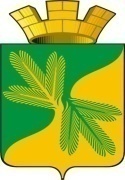 Ханты-Мансийский автономный округ - ЮграСоветский районСОВЕТ   ДЕПУТАТОВГОРОДСКОГО ПОСЕЛЕНИЯ ТАЁЖНЫЙР Е Ш Е Н И Е 26 декабря 2023года									                 №  23О  передаче части полномочий органамместного самоуправления СоветскогорайонаВ соответствии с ч. 4 статьи 15  Федерального закона от 06.10.2003 № 131-ФЗ  «Об общих принципах организации местного самоуправления в Российской Федерации»,  Уставом городского поселения Таёжный, рассмотрев предложения органов местного самоуправления Советского районаСОВЕТ ДЕПУТАТОВ ГОРОДСКОГО ПОСЕЛЕНИЯ ТАЁЖНЫЙ РЕШИЛ:1. Передать органам местного самоуправления Советского района части полномочий администрации городского поселения Таёжный  по решению вопросов местного значения администрации Советского района на 2024-2026 годы:          1.1. Владение, пользование и распоряжение имуществом, находящимся в муниципальной собственности поселения, в части осуществления мероприятий по сносу (ликвидации) жилых помещений, находящихся в собственности поселения, расположенных в жилых домах, расселенных в рамках реализации Государственных программ Ханты-Мансийского автономного округа — Югры.1.2. Организация и осуществление мероприятий по работе с детьми и молодежью, участие в реализации молодежной политики, разработка и реализация мер по обеспечению и защите прав и законных интересов молодежи, разработка и реализация муниципальных программ по основным направлениям реализации молодежной политики, организация и осуществление мониторинга реализации молодежной политики в поселении, в части:- участия в реализации молодежной политики на территории муниципального образования, в части организации межмуниципального взаимодействия подведомственных учреждений и молодежных объединений, а также координации их деятельности в соответствии с утвержденным совместным планом работы;- разработки методических рекомендаций по обеспечению и защите прав и законных интересов молодежи на территории муниципального образования;- организации и осуществления мониторинга реализации молодежной политики на территории муниципального образования;- обеспечения открытости и доступности информации о реализации молодежной политики;- осуществления взаимодействия в сфере молодежной политики с международными организациями, иностранными государственными органами, а также иностранными неправительственными организациями в пределах своей компетенции в порядке, установленном законодательством Российской Федерации;- решения вопросов, затрагивающих интересы общественных объединений, осуществляющих свою деятельность в сфере молодежной политики, в предусмотренных законом случаях, с участием соответствующих общественных объединений или по согласованию с ними.3. Настоящее решение вступает в силу после официального опубликования в порядке установленном Уставом городского поселения Таёжный.Председатель Совета депутатов городскогопоселения Таёжный								               Л.Ю. ХалиловаИ.о.главы городского поселения Таёжный                                                            Ю.Е.Хафизова